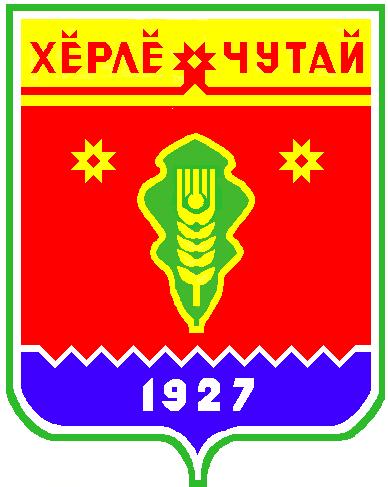                                                                            ПОСТАНОВЛЕНИЕАдминистрации Испуханского сельского поселения Красночетайского района Чувашской Республики О назначении публичных слушаний по обсуждению проекта решения Собрания депутатов Испуханского сельского поселения «О назначении публичных слушаний по обсуждению проекта решения Собрания депутатов сельского поселения  «О внесении изменений  в Устав Испуханского сельского поселения Красночетайского района Чувашской Республики»      В соответствии с  Федеральным законом  от 06 октября 2003 года № 131-ФЗ «Об общих принципах организации местного самоуправления в Российской Федерации»,  Законом Чувашской Республики от 18 октября 2004 года № 19 «Об организации местного самоуправления в Чувашской Республике» и Уставом Испуханского сельского поселения Красночетайского района Чувашской Республики администрация Испуханского сельского поселения постановляет:            1. Назначить публичные слушания по обсуждению проекта  решения Собрания депутатов Испуханского сельского поселения  «О внесении изменений в Устав Испуханского сельского поселения Красночетайского района Чувашской Республики» на 02 августа 2016 года в 17.00 часов в зале заседаний администрации сельского поселения.       2. Опубликовать настоящее постановление и  проект  решения Собрания депутатов сельского поселения  «О внесении изменений в Устав Испухансого сельского поселения Красночетайского района Чувашской Республики» в периодическом печатном издании «Вестник Испуханского сельского поселения».Глава Испуханского  сельского поселения                                            Е.Ф.Лаврентьева